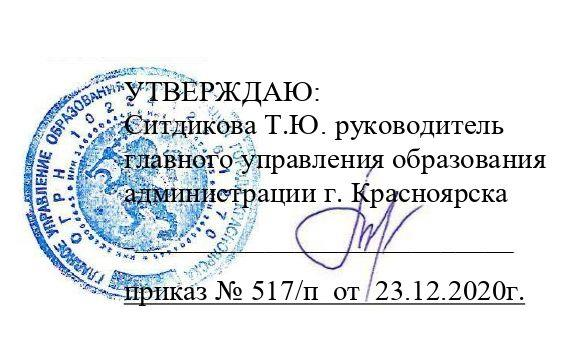 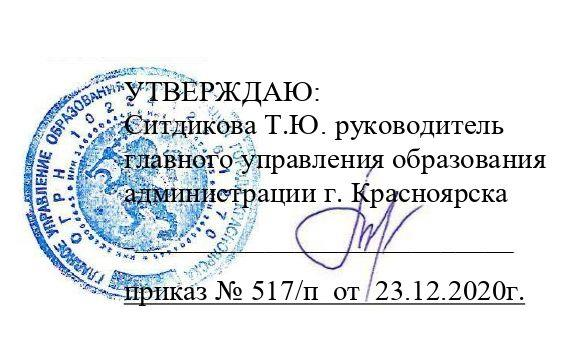 инвалидов; наличие адаптированных лифтов, поручней, расширенных дверных проемов, наличие сменных кресел-колясок, наличие специально оборудованных санитарно-гигиенических помещений в организации.инвалидов; наличие адаптированных лифтов, поручней, расширенных дверных проемов, наличие сменных кресел-колясок, наличие специально оборудованных санитарно-гигиенических помещений в организации.здание)инвалидов; наличие адаптированных лифтов, поручней, расширенных дверных проемов, наличие сменных кресел-колясок, наличие специально оборудованных санитарно-гигиенических помещений в организации.инвалидов; наличие адаптированных лифтов, поручней, расширенных дверных проемов, наличие сменных кресел-колясок, наличие специально оборудованных санитарно-гигиенических помещений в организации.Установка разделительных поручней при входе в школу; Оборудование выделенной автостоянки для инвалидов (установка знака и разметки); Установка доводчиков с задержкой до 30 секунд на входные двери и в санитарно-гигиенические помещенияОктябрь 2022 годаЧелазнова Елена Владимировна, директор